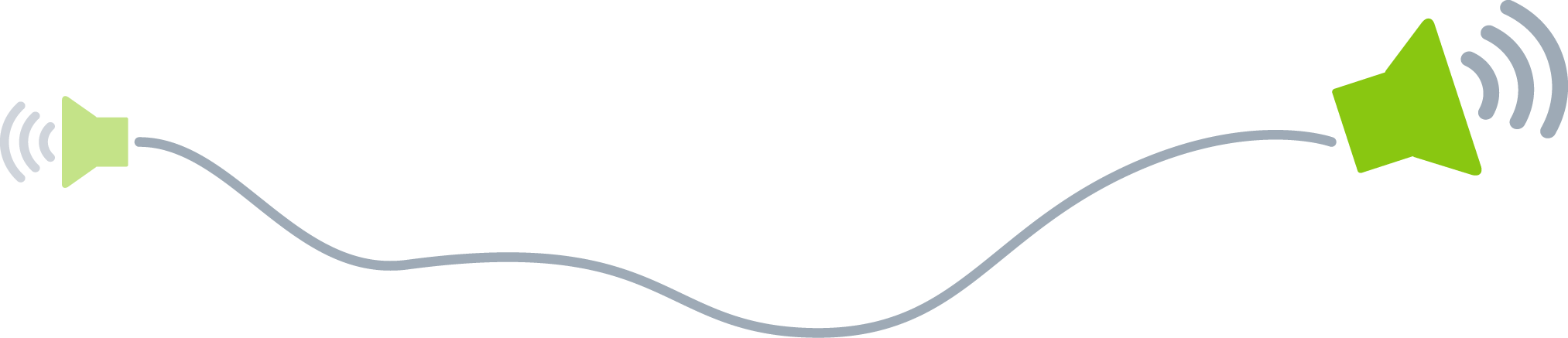 메모[작성하시겠습니까? 텍스트 줄 또는 단락을 선택하고 입력을 시작하여 나만의 텍스트로 바꾸세요. 최상의 결과를 얻으려면 선택한 텍스트의 오른쪽에 공백이 포함되지 않도록 합니다.][더 많은 텍스트를 추가해야 하나요? 이 메모에서 양식 일치는 매우 간단합니다! 홈 탭에서 스타일 갤러리를 확인해 여기 보이는 모든 텍스트 서식을 적용합니다.]보내는 사람:[보낸 사람 이름]받는 사람:[받는 사람 이름]